Personal Pronous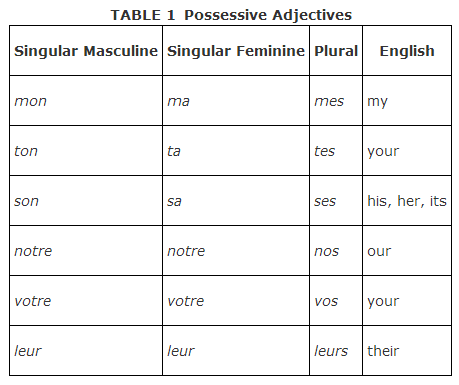 